COMUNICAZIONE 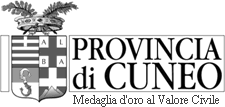 FUSIONE SOCIETARIA ALLA PROVINCIA DI CUNEOUFFICIO TRASPORTI E SERVIZI ALLA PERSONASETTORE SUPPORTO AL TERRITORIOCorso Nizza 21CUNEOIl presente modulo contiene delle autocertificazioni rese ai sensi degli artt. 46 e 47 del D.P.R 28.12.2000, n.445. Il sottoscrittore è consapevole delle sanzioni penali e amministrative previste in caso di dichiarazioni false, falsità degli atti, uso o esibizione di atti falsi o contenenti dati non rispondenti a verità. Il sottoscrittore dichiara di rendere i dati sotto la propria responsabilità ed è consapevole che l’amministrazione procederà ai controlli previsti dall’art. 71 del D.P.R. richiamato. QUADRO A: DATI ANAGRAFICI DEL TITOLARE / LEGALE RAPPRESENTANTEIl/la sottoscritto/a ________________________________________________________________________nato a ______________________________ (___) il_______________ c.f. __________________________residente a ______________________________ (___) via ________________________________ n. ____c.a.p. _________ recapito telefonico a cui desidera essere contattato _______________________________titolare/legale rappresentante della impresa/società:ragione sociale ___________________________________________________________________________sede legale _________________________ (____) Via ___________________________________ n. ______c.a.p. __________ p.Iva _________________________ tel. __________________ fax ________________e_mail (casella PEC) ______________________________________________________________________e delle AUTOSCUOLE denominate:____________________________________________ con sede in  ___________________________________________________________________________ con sede in  _______________________________DICHIARA QUADRO B: FUSIONE SOCIETARIA [ ] CHE E’ INTERVENUTA LA SEGUENTE FUSIONESpecificare:_______________________________________________________________________________________________________________________________________________________________________________________________________________________________________________________________________________________________________________________________________________________________________________________________________________________________Allega:  1. attestazione capacità finanziaria aggiornata con la nuova denominazione o (in alternativa)    aggiornamento dei titoli di proprietà degli immobili portati in garanzia (2. documentazione attestante l’aggiornamento dei titoli di godimento dei locali    (atti di proprietà, locazione, comodato)3. documentazione attestante l’aggiornamento della titolarità dei veicoli di proprietà    dell’autoscuola (carta di circolazione, certificato di proprietà, assicurazione)4. lettera di iscrizione al consorzio e copia libro soci[ ] CHE ALL’AUTOSCUOLA DENOMINATA __________________________________(sede secondaria) ______________________________________________________________________________________con sede in _______________________________________________________ (______) CAP _________indirizzo _______________________________________________________________ n.  _____________E’ STATO PREPOSTO IN QUALITA’ DI RESPONSABILE DIDATTICOil/la sig./sig.ra: ________________________________________________________________in qualità di: [ ] socio legale rappresentante 	 [ ] amministratore[ ] dipendente con procura notarile registrata/lettera di incarico[ ] collaboratore familiare con procura notarile registrata/lettera di incaricoAllega: 1. dichiarazione sostitutiva requisiti personali e morali socio-responsabile Mod_06QUADRO C: ESTREMI ATTOche la suddetta fusione è intervenuta con:atto: ____________________________________________________del ___________________________registrato/trascritto presso ________________________________________________________________in data _____________________________ al n. ___________________________Allega copia attoQUADRO D: FORMA AMMINISTRATIVA ADOTTATA[ ] che la società attualmente risulta composta dalle seguenti persone:cognome e nome ____________________________________ carica______________________________cognome e nome ____________________________________ carica______________________________cognome e nome ____________________________________ carica______________________________cognome e nome ____________________________________ carica______________________________Allega per ogni socio:dichiarazione sostitutiva requisiti personali e morali socio-responsabile Modc06QUADRO E: CONTRIBUTO RIMBORSO SPESE[ ] di aver provveduto a versare alla Provincia di Cuneo il contributo “rimborso spese” di Euro 60,00il versamento anzidetto va effettuato esclusivamente mediante il sistema di pagamento elettronico PagoPA come da indicazioni disponibili al seguente link:  https://www.provincia.cuneo.it/ente/pagopa(SEZIONE TRASPORTI) indicando NELLE SPESE DI ISTRUTTORIA come CAUSALE: FUSIONE SOCIETARIA AUTOSCUOLA……..[ ] di aver provveduto  inoltre al PAGAMENTO DI BOLLO VIRTUALE di € 32,00 su PagoPAAllega copia della ricevuta versamenti [ ] Restituisce tessere personale docenteData ______________________ Firma __________________________________________La sottoscrizione dell'istanza e delle dichiarazioni sostitutive allegate, rese ai sensi degli artt. 46 e 47 del d.p.r. 28/12/2000 n. 445, non è soggetta ad autenticazione quando il documento viene sottoscritto in forma digitale e trasmesso per mezzo di posta elettronica certificata; in caso di apposizione di firma olografa, è obbligatorio allegare copia completa del documento di identità del sottoscrittore in corso di validità; in alternativa, il presente modello può essere consegnato agli uffici provinciali con apposizione della firma in presenza del dipendente addetto ovvero inoltrato mezzo posta ordinaria sempre accompagnata dalla fotocopia (fronte-retro) leggibile di un documento di identificazione personale in corso di validità.RIEPILOGO DOCUMENTAZIONE DA ALLEGARE:[ ]	Copia atto di fusione [ ]	Attestazione capacità finanziaria aggiornata[ ] 	Documentazione aggiornata relativa ai titoli di proprietà e al valore degli immobili portati in garanzia attualizzata al corrente anno (in alternativa all’attestazione capacità finanziaria)[ ]	Documentazione aggiornata relativa alla disponibilità dei locali [ ]	Documentazione aggiornata relativa ai veicoli di proprietà: copia libretto circolazione, copia certificato di proprietà, assicurazione uso autoscuola[ ]	Lettera di iscrizione al Consorzio e copia libro soci[ ]	Tessere relative al personale docente per la sostituzione [ ]	Copia della ricevuta di versamento per il contributo speseper i legali rappresentanti N. B. la seguente documentazione va allegata per ognuno dei soci legali rappresentanti:[ ] Dichiarazione sostitutiva requisiti personali e morali  Mod_06 (da compilare solo nel caso in cui vi siano altri soci legali rappresentanti oltre quello già indicato nel modulo)[ ] copia documento di identità[ ] codice fiscale[ ] copia patente di guida[ ] Copia titolo di studio   (facoltativo)[ ] Verifica requisito esperienza biennale insegnante istruttore Mod_03 [ ] Certificato idoneità insegnante di teoria in originale[ ] Certificato idoneità istruttore di guida in originale[ ] copia  attestato frequenza corso di formazione periodica [ ] nulla osta datore di lavoro (per il personale avente già un altro rapporto di impiego, pubblico o privato, [ ] dichiarazione sostitutiva di comunicazione antimafia e di procedimenti antimafia in corso (Mod_15) per il responsabile didattico[ ] Dichiarazione sostitutiva requisiti personali e morali Mod_06[ ] Copia documento di identità[ ] codice fiscale[ ] Copia patente di guida [ ] Copia titolo di studio  (facoltativo) [ ] verifica esperienza insegnante istruttore (Mod_03)[ ] Certificato idoneità insegnante di teoria in originale[ ] Certificato idoneità istruttore di guida in originale[ ] copia attestato corso di formazione periodica [ ] Copia della comunicazione obbligatoria dell’assunzione (per il responsabile didattico dipendente)[ ] Nulla osta datore di lavoro (per il personale avente già un altro rapporto di impiego)[ ] Copia della documentazione attestante la collaborazione[ ] copia procura notarile registrata[ ] lettera di incarico dell’Impresa titolare dell’attività sottoscritta e datata dal titolare / legale rappresentante e per accettazione dal soggetto individuato quale Responsabile didattico [ ] dichiarazione sostitutiva di comunicazione antimafia e di procedimenti antimafia in corso (Mod_15) I dati conferiti saranno trattati nel rispetto dei principi di cui al regolamento UE n. 2016/679 e alla normativa nazionale vigente in materia